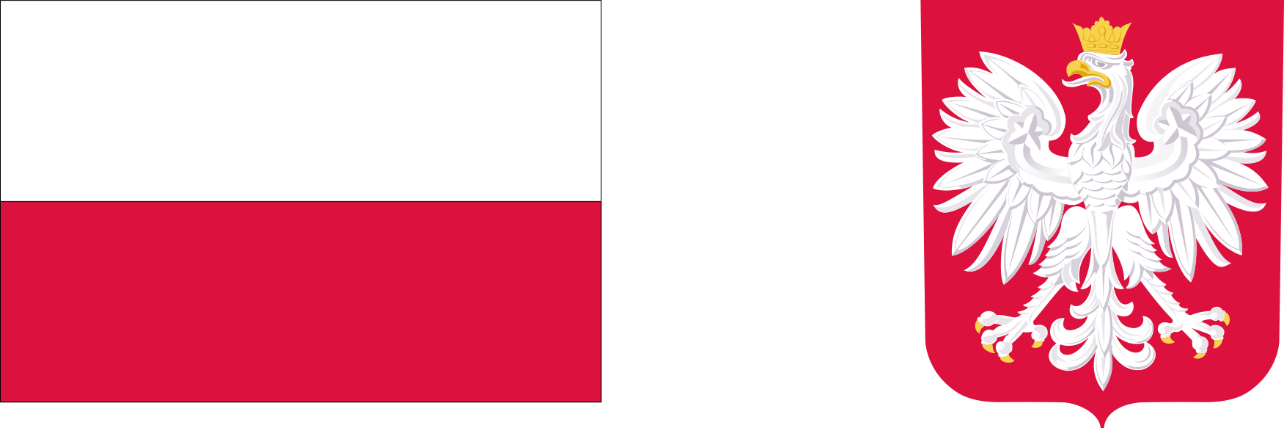 DOFINANSOWANO  ZE  ŚRODKÓW
	BUDŻETU PAŃSTWAProgram „Branżowe Oddziały Wojskowe”W 2023 roku Powiat Przemyski otrzymał dotację celową w ramach programu Ministerstwa Obrony Narodowej „Branżowe Oddziały Wojskowe” w roku szkolnym 2023/2024.Celem dofinansowania zadania jest wyposażenie uczniów BOW  w ubiory mundurowe, ubiory robocze, zakup wyposażenia specjalistycznego służącego wsparciu realizacji zgłoszonego do BOW kierunku kształcenia w Branżowej Szkole I Stopnia               w Zespole Szkół im. A. Fredry w Nienadowej.  DOFINANSOWANIE: 84 800,00 zł                              DATA PODPISANIA UMOWY									   15.11.2023 r.CAŁKOWITA WARTOŚĆ: 106 000,00 zł                                      